Paul KeenMilton Keynes PlanningCivic OfficesMilton Keynes13th September 2020Response to consultation@swanhill-woburnsands.co.ukSeveral councillors from Woburn Sands Town Council attended the Zoom meeting on 23 June and you will have got the distinct impression that this council opposes your scheme for about 130 homes at the north end of our parish. This email is to confirm this opposition.Your proposals are highly premature since the Development Brief for the SUE is not close to completion, awaiting as it does a comprehensive transport strategy of this part of Milton Keynes. The land in question was not originally included in the Plan:MK south east Milton Keynes expansion but was added at the Inspector’s instruction. Woburn Sands Neighbourhood Plan’s main aim is to protect the identity and character of this small old town within the rural sector of Milton Keynes and it has always been recognised by Milton Keynes that a green buffer should be retained to separate it from the expansion of Milton Keynes. Development of the piece of land in question completely negates this aim as it should form part of the green buffer between the town and the SUE.Furthermore, it has now been established by two recent Inspectors’ decisions, including that of the Wavendon Properties Appeal, that Milton Keynes can adequately demonstrate a 5 year housing land supply, so speculative applications like your’s are unacceptable.We regard your pamphlet drop to the residents of Woburn Sands disingenuous as it gives the impression of a valid application under serious consideration which it is certainly not. It was not ,as claimed, delivered to all residents as two councillors living in Woburn Sands did not receive it.Yours sincerelyLynne StapletonTown Clerk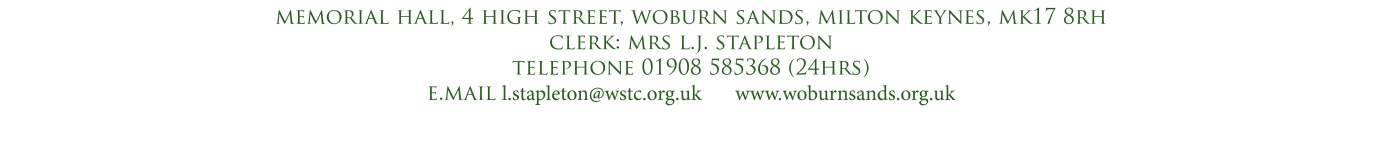 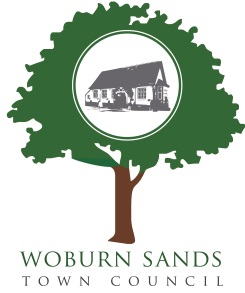 